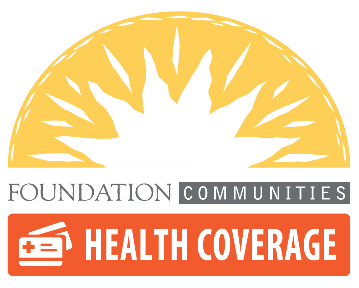 Income Attestation for the Self Employed   	________________________________________________In 2022, I will be self-employed and estimate that I will earn approximately$ ________________ per month for a total of $________________ for the year.I also earn income through additional sources, which I estimate to be about$______________________ in 2022. The combined total of $ ___________________ is the total estimated income on my current Marketplace application.ATTESTATION:  I attest that the statements in this letter and on my Marketplace application are true and correct to the best of my knowledge at this time.Signature:  _________________________________Printed Name: ______________________________Date:  _____________________________________